АДМИНИСТРАЦИЯМУНИЦИПАЛЬНОГОРАЙОНА БОГАТОВСКИЙСАМАРСКОЙ ОБЛАСТИПОСТАНОВЛЕНИЕОт  07.08.2018 г.    № 652О награждении  Почетной грамотой           В соответствии с Положением «О Почетной грамоте Главы муниципального района Богатовский Самарской области», Администрация муниципального района Богатовский Самарской области ПОСТАНОВЛЯЕТ:	1.  Наградить Почетной грамотой  за активную общественную работу и значительный вклад в защиту прав и интересов граждан с ограниченными возможностями здоровья и в связи с 30-летием со дня образования организации	- Щелокову Валентину Федоровну – председателя первичной организации инвалидов и ветеранов села Аверьяновка.   	2. Опубликовать настоящее Постановление в газете «Красное знамя» и разместить на официальном сайте органов местного самоуправления муниципального района Богатовский Самарской области. Глава муниципального района Богатовский Самарской области 		                                                               В.В. ТуркинПопова 21222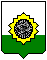 